Lundapsykologernas styrelse	Sammanträdesdatum	Sida 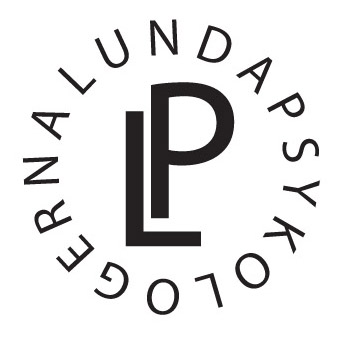 SAMMANTRÄDESPROTOKOLL	2016-04-03	1 (5)Protokoll 2017:5Plats 	Tid	P017, Hus P, Paradisgatan 5 P, Lund	Klockan 17:15 – 19:45Närvarande:Beslutande ledamöter	Alexander Heckler	Ordförande Joakim Kennberg	Vice-ordförandeIsak Laghem	SekreterareJakob Nilsson	Ekonomiansvarig	Alexandra Falck	Ordförande trivselutskottet Malin Norman Harling	Ordförande jämlikhetsutskottetFanny Söderberg	Ordförande nätverksutskottetÖvriga 	Erik Sigurdson		Vice ordförande nätverksutskottet 	Jakob Nilsson		Studentrepresentant ledningsgruppen tillika representant 			Sveriges Psykologförbunds studentförening Lund (SPFS)§ Ärende:Mötets öppnandeMötet öppnas kl. 17:19.2. Utseende av justeringspersonStyrelsen beslutaratt	utse Joakim Kennberg till justeringsperson jämte ordförande Alexander Heckler. Mötets beslutsmässighetMötet är beslutsmässigt. 4. AdjungeringarSamtliga närvarande adjungeras.5. Fastställande av dagordningen. Punkten ”Representant i lokalkommittén informerar” läggs till efter punkt 13. Den stående punkten ”Studentlänken informerar” flyttas till efter punkt 19 ”Siegvaldbalen 2017”, eftersom studentlänken inte har meddelat frånvaro och därför kan tänkas dyka upp under mötets gång. Därefter beslutar styrelsenatt 	godkänna dagordningen med gjorda ändringar.6. MårundaEn mårunda genomförs.7. Genomgång av föregående protokollEfter genomgång påpekas att punkt 10 ”Studentrepresentant i kårfullmäktige” kan behöva förtydligas – semantiskt sett rör det sig ju inte om en representant utan en förtroendevald, vilket också bör återspeglas i punktens rubrik. Redogörelsen för språkpolicyn i punkt 14 behöver kompletteras med ytterligare detaljer. Vidare talade styrelsen i anslutning till punk 16 ”Ekonomi” om att trivselutskottet kan sponsra Chelpsyk med pengar ur sin egen budget, vilket måste läggas till. Slutligen ska under punkt 17.1 ”Jämlikhets-utskottet” förtydligas att studierna presenteras utan ett kritiskt förhållningssätt – hur de är gjorda vill utskottet inte uttala sig om. Styrelsen beslutar därefteratt 	protokollet 2017:3 förs till handlingarna.8. Ordförande informerarOrdförande Alexander Heckler vill uppmärksamma styrelsen på att vårens andra stormöte kommer att äga rum 23/5 och att det är två styrelsemöten till dess. Inför stormötet kommer styrelsen att behöva göra förberedelser, så som att fördela arbetsuppgifter, upprätta en dagordning och dylikt. Styrelsen måste därtill försöka få fram efterträdare till dem som avgår, men detta är inte nödvändigt ännu. Alexander vill också tala om Siegvaldbalen, men väntar med detta till punkt 19.9. Samhällsvetarkåren informerarStruken.10. Psykologförbundets studeranderåd informerarJakob Nilsson föredrar punkten. En lunchföreläsning om de nya flyktinglagarna kommer att hållas 20/4 med Kenjiro Sato. Linnéa försöker fortfarande få till stånd föreläsningen med Pelle Sandstrak men han är fortfarande motsträvig. Man har också diskuterat om man ska försöka få Sophie Liljedahl på institutionen att föreläsa om självskadebeteende. Slutligen har man arbetat med propositionen, vilket kommer att avhandlas nedan under punkt 18.11. Studentrepresentant i ledningsgruppen informerarJakob föredrar punkten. Ledningsgruppen har inte haft några möten sen sist, men det finns flera möten inplanerade inom en snar framtid. Nästa möte kommer att vara ett ”formalitetsmöte” i det att man kommer att rösta igenom nya styrdokument för kurserna och dessa innehåller inga radikala förändringar så vitt Jakob kan se. 26/4 kommer ett annat ledningsgruppsmöte att hållas, denna gång för en genomgång av kursvärderingarna rörande hälften av programmets kurser. Jämlikhetsutskottet kommer att skicka in sina synpunkter, men Jakob vill uppmuntra alla studenter att göra sin åsikt hörd om de vill skapa förändring. Kursgrupper eller enskilda studenter kan skicka sina synpunkter till Jakob, Linnéa eller Anita.12. Studentrepresentant i institutionsstyrelsen informerarEftersom Erik Rådman inte är närvarande föredrar Jakob punkten. Ingenting nytt finns att tillföra eftersom institutionsstyrelsen har sitt möte i morgon (4/4), förutom möjligtvis att kallelsen inte har skickats till Jakob. Styrelsen dryftar kort att det kan vara lämpligt att tillsätta en ny studentrepresentant. Alexander meddelar att han är villig att vara studentrepresentant när frågan blir aktuell.13. Representant i lokalkommittén informerarErik Sigurdson har blivit invald i lokalkommittén, men eftersom mötena hålls månadsvis har han inte hunnit närvara vid något möte ännu. Erik vill gärna höra vad styrelsen vill framföra i kommittén. Att ge styrelsen utökad behörighet på sina LU-kort är redan i rullning, men styrelsen ser gärna att man inte löser som andra institutioner med tillfälligt utökad behörighet – detta skulle ge mycket mer logistik än nödvändigt. Styrelsen vill också att Erik påpekar den undermåliga wi-fi-täckningen i källaren och att sal P115 har dålig ventilation.14. EkonomiJakob redovisar ekonomin och konstaterar att ingenting har hänt sen sist förutom Siegvaldbalen, vilket kommer att redovisas i en separat punkt. Jakob redovisar utskottens kvarvarande medel för terminen, förklarar rutinen för inlämning av kvitton för Amanda och undersöker vilket ekonomiskt handlingsutrymme utskottsordförandena upplever sig ha.15. Rapporter från utskotten15.1 Trivselutskottet Alexandra berättar att utskottet sedan senaste mötet har bjudit alla intresserade studenter på våfflor i samband med våffeldagen, vilket var en framgång då allting tog slut. Utskottet har också fått nytillskott av några engagerade studenter på första terminen. I övrigt har utskottet fokuserat mest på balen och under den kommande veckan kommer man att hålla ett möte om balen där de närvarande får framföra idéer kring aktiviteter och liknande. Alexandra vill höra styrelsens åsikt om att ha en spontan fulsittning oberoende av anknytningen, vilket styrelsen finner vara en rolig idé som kan gå hem på programmet. Alexandra meddelar att hon kommer att sondera intresset på programmet.Slutligen har Alexandra bokat möte med ettorna om anknytningen till nästa vecka och har börjat försöka boka lokaler till finsittningen i höst. Styrelsen pratar om att infoga städrutinerna i anknytningsinformationen, men inget beslut fattas rörande detta.15.2 Nätverksutskottet Fanny berättar att utskottet har haft kontakt med flera personer för att försöka ordna föreläsningar. Elinor Schad på institutionen är intresserad men eftersom det är svårt att hitta ett datum då hon är tillgänglig är det möjligt att föreläsningen måste hållas i höst. Utskottet har haft kontakt med första linjen genom en alumn för bokning av ett studiebesök under hösten. Erik har försökt få svar från Psykologpartners angående en föreläsning om internetbaserad behandling, men de svarar inte trots sitt initiala intresse. Utskottet överväger därför att kontakta någon annan som är kunnig på detta område. Fanny ska slutligen försöka få livstecken från Sesus angående bidrag till resan till PS17.15.3 JämlikhetsutskottetMalin meddelar att utskottet tillsammans med nätverksutskottet har ordnat en föreläsning med en sexolog och en projektledare från Föreningen Storasyster. Dessa två ska föreläsa om personer som har varit utsatta för sexuella övergrepp, den sexuella problematik som kan uppstå hos offren efter övergrepp och hur man kan arbeta med dessa frågor som praktiserande psykolog. Föreningen jobbar med stödverksamhet, chattjourer och diverse förebyggande verksamhet och vill gärna möta psykologstudenter eftersom dessa kommer att möta föreningens målgrupp i sitt framtida yrke. Föreningen är även intresserad av att bjuda in personer utanför programmet, men det är fortfarande oklart vilka de menar och hur många de blir. Sal Eden 131 är bokad preliminärt, men om salen inte rymmer alla som vill komma är styrelsen villig att godkänna bokning av Edens hörsal. Föreläsningen kommer att hållas 15/5 klockan 17:00.En enkät om kurs 2:1 kommer att skickas ut till studenter på termin 1 som precis har genomgått kursen. Den kommer att skickas ut innan Bertil har gjort sin egen utvärdering. Jämlikhetsutskottet planerar också att gå med i Lunds prideparad i maj och FemArk har uttryckt intresse av att gå tillsammans. Utskottet har planer på att göra planscher till paraden tillsammans med dem. Malin berättar att utskottet också ska försöka få till stånd en föreläsning om miljöpsykologi ur ett feministiskt perspektiv tillsammans med FemArk, men det är ännu oklart hur det blir med den saken.Utskottet ska som nämnt skicka in sina åsikter om vissa av programmets kurser till kursutvärderingsmötet med ledningsgruppen. Slutligen har Martin Wolgast meddelat att han vill närvara vid ett utskottsmöte och utskottet har avsatt ett möte 18/4 för hans besök. Malin säger att utskottet betraktar detta som ett bra tillfälle att åstadkomma förändringar på programmet.	15.4 Utbildningsutskottet	Struken.16. Rapport från Pr- och informationsansvarigAmanda meddelar att styrelsen tidigare har beslutat att ta ett fotografi av sina medlemmar på fredag. Det visar sig dock att Alexandra inte kan vara med och därför skjuts detta upp. Amanda har själv inget ytterligare hon har planerat på förhand, men meddelar att hon är villig att utforma material till studenterna för att informera om de olika studentföreningarna som rör psykologstudenter. Joakim frågar om Amanda är intresserad av att samarbeta kring utformningen av Lp-foldern, vilken vice ordförande ju ansvarar för, och Amanda är positiv till detta. Joakim föreslår att detta sker efter att enkätsvaren kommit in (se punkt 17). Slutligen får Amanda i ansvar att försöka ordna fotografering av styrelsemedlemmarna inom den kommande två veckorna. Förslag på tider kommer att skickas ut i Facebook-gruppen.17. Vice ordförande informerarJoakim berättar att han har gått vidare med att försöka få utökad behörighet till styrelsens LU-kort genom att maila vaktmästare Mattias, men ännu har inget svar kommit från honom.Nästa vecka på måndag (10/4) kommer nästa Fika med Lp att hållas och Joakim frågar om styrelsen vill göra reklam för något särskilt. Styrelsen föreslår att Lp:s representanter kan försöka föra fram information om stormötet 23/5, prideparaden, föreläsningen med Föreningen Storasyster, vad utskotten arbetar med för närvarande och sondera intresset för en fulsittning.Joakim meddelar slutligen att medlemsenkäten kommer att skickas ut senare under kvällen, men vill gärna höra utskottsordförandenas synpunkter på vilka frågor som ska finnas med. Styrelsen finner inget att anmärka på med enkäten och tycker att den verkar väl utformad.18. Proposition – stadgeändringarLinnéa och Alexander har sammanställt en proposition om att SPFS Lunds årsmöte ska hållas samtidigt som Lp:s ordinarie stormöte på hösten, men eftersom styrelsen ännu inte har delgivits propositionen bordläggs diskussion om förslaget till nästa möte. Därefter följer en kortare diskussion om andra möjliga propositioner till nästa stormöte. Ett förslag är att minska kravet på antalet närvarande på stormöten till omkring 15 personer eftersom det alltid är svårt att locka folk och därför finns en ständig risk att mötena inte kan hållas. Den låga närvaron på stormötena kan vara ett tecken på tillit från medlemmarna och frågan är om det är möjligt att göra mötena roligare än vad de redan är. Styrelsen ser en risk att man genom att minska närvarokravet bara botar symtom i stället för att leta efter upphovet till situationen. Oaktat detta finns det enighet i styrelsen om att minska antalet stormöten till ett per termin och Alexander uppmanar ledamöterna att fundera vidare på stadgeändringar till nästa möte.19. Siegvaldbalen 2017Alexandra och Alexander föredrar punkten. Hon berättar att balkommittén är glad att meddela att 110 anmälningar till balen har inkommit och att den därför kommer att bli av. Kommittén har kontinuerlig kontakt med Grand Hotel om planerna, men hotellet kan ibland vara lite dåliga på att besvara mail. Härnäst ska kommittén ta itu med bordsplaceringar. Alexander redovisar sedan balens ekonomiska läge. Institutionsstyrelsen kommer att besluta om sponsring i morgon (4/4) och en del utgifter har minskats. Till exempel har man ordnat ett nytt band med mindre gage än det förra och man kommer att försöka leja en så billig fotograf som möjligt. Alexander påpekar att ina lärare har anmält sig till balen, vilket han och kommittén tycker är en besvikelse med tanke på att man gärna hade haft närvaro från institutionens sida. Slutligen berättar Alexander att den nuvarande totala förlusten ser ut att bli total 4200 kronor, vilket kräver ett nytt styrelsebeslut då förra beslutet bara täckte en förlust på totalt 4000 kronor. Efter överläggning beslutar styrelsenatt 	bistå balkommittén med hela förlustbeloppet upp till 4200 kronor.20. Studentlänken informerarStruken.21. Datum och fikaansvar för nästa styrelsemöteDatumet är bestämt sedan innan, men kommer att hållas 27/4. Fikaansvarig är Malin Norrman Harling.22. Övriga ärendenStyrelsen behandlar kort frågan om vilka som ska ersätta dem vars förtroendeuppdrag löper ut i slutet av terminen. Alexander informerar att han inte kommer att sitta kvar som ordförande och ledamöterna får berätta om de vill ställa upp till omval eller inte. Inga övriga ärenden behandlas.23. UtcheckningEn utcheckning genomförs.24. Mötets avslutandeMötet avslutas kl. 19:24.___________________________________		___________________________________Isak Laghem				Alexander HecklerSekreterare	 			Ordförande	___________________________________Joakim Kennberg Justerare 